РЕШЕНИЕПОМШУÖМот  14 декабря 2023 г. № 27/2023 –  401Руководствуясь статьей 9 Бюджетного кодекса Российской Федерации, статьей 33 Устава муниципального образования городского округа «Сыктывкар», решением Совета муниципального образования городского округа «Сыктывкар» от 25.12.2007 г. № 7/12-149 «Об утверждении Положения о бюджетном процессе в муниципальном образовании городского округа «Сыктывкар», Совет муниципального образования городского округа «Сыктывкар»РЕШИЛ:1. Внести в решение Совета муниципального образования городского округа «Сыктывкар» от 08.12.2022 № 19/2022-295 «О бюджете муниципального образования городского округа «Сыктывкар» на 2023 год и плановый период 2024 и 2025 годов» следующие изменения: Статью 1 изложить в следующей редакции:«Статья 1 Утвердить основные характеристики бюджета муниципального образования городского округа «Сыктывкар» (далее - МО ГО «Сыктывкар») на 2023 год:общий объем доходов в сумме 12 046 352,1 тыс. рублей;общий объем расходов в сумме 12 569 894,5 тыс. рублей;дефицит в сумме 523 542,4 тыс. рублей.».Статью 2 изложить в следующей редакции:«Статья 2Утвердить основные характеристики бюджета МО ГО «Сыктывкар» на 2024 год и на 2025 год:общий объем доходов на 2024 год в сумме 12 590 581,6 тыс. рублей и на 2025 год в сумме 12 254 615,2 тыс. рублей;общий объем расходов на 2024 год в сумме 13 020 054,9 тыс. рублей и на 2025 год в сумме 12 714 673,9 тыс. рублей;дефицит на 2024 год в сумме 429 473,3 тыс. рублей и на 2025 год в сумме 460 058,7 тыс. рублей.». Статью 5 изложить в следующей редакции:«Статья 5Утвердить объем безвозмездных поступлений в бюджет МО ГО «Сыктывкар»:На 2023 год в сумме 7 805 217,7 тыс. рублей, в том числе  объем межбюджетных трансфертов, получаемых из других бюджетов бюджетной системы Российской Федерации, в сумме 7 774 693,6 тыс. рублей.На 2024 год в сумме 7 711 909,7 тыс. рублей.На 2025 год в сумме 7 089 366,4 тыс. рублей. ». Статью 6 изложить в следующей редакции:«Статья 6Утвердить объем бюджетных ассигнований муниципального дорожного фонда МО ГО «Сыктывкар» на 2023 год в размере 656 104,0 тыс. рублей, в том числе за счет остатков, не использованных на 1 января текущего финансового года, - 24 173,3 тыс. рублей; на 2024 и 2025 годы – 507 063,7 тыс. рублей и 323 802,3 тыс. рублей соответственно.».  Пункт 2 статьи 9 изложить в следующей редакции:«2. Утвердить объем расходов на обслуживание муниципального долга МО ГО «Сыктывкар» в 2023 году в сумме 17 777,7 тыс. рублей.».  Приложение № 1 к решению изложить в редакции согласно приложению № 1 к настоящему решению. Приложение № 2 к решению изложить в редакции согласно приложению № 2 к настоящему решению. Приложение № 3 к решению изложить в редакции согласно приложению № 3 к настоящему решению.2. Настоящее решение вступает в силу со дня его официального опубликования.Глава  МО ГО "Сыктывкар" – руководитель администрации  						В.Б. ГолдинПредседатель Совета МО ГО «Сыктывкар» 						                     А.Ф. ДюСОВЕТМУНИЦИПАЛЬНОГО ОБРАЗОВАНИЯГОРОДСКОГО ОКРУГА «СЫКТЫВКАР»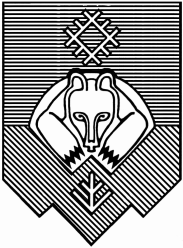 «СЫКТЫВКАР» КАР КЫТШЛÖН МУНИЦИПАЛЬНÖЙ ЮКÖНСА СÖВЕТ О внесении изменений  в решение  Совета муниципального образования городского округа «Сыктывкар» от 08.12.2022 № 19/2022-295 «О бюджете муниципального образования городского округа «Сыктывкар» на 2023 год и плановый период 2024 и 2025 годов»